Муниципальное бюджетное общеобразовательное учреждение «Чесноковская средняя общеобразовательная школа»Дополнительная общеразвивающая программапо лёгкой атлетикиспортивно – оздоровительный этапСрок реализации: 2020 – 2021 учебный годСоставитель: учитель физической культуры Лобов Александр Алексеевич с.Чесноково2020 годЛЁГКАЯ АТЛЕТИКАСПОРТИВНО-ОЗДОРОВИТЕЛЬНЫЙ ЭТАППояснительная запискаЗанятия в спортивно-оздоровительных группах являются хорошей школой физической культуры и проводятся с целью укрепления здоровья и закаливания занимающихся; достижение всестороннего развития, широкого овладения физической культурой и выполнения на этой основе нормативов комплексов физической подготовки; обучения жизненно важным двигательным навыкам и умения в ходьбе, беге, прыжках и метаниях; овладения навыками игры в русскую лапту и другие спортивные игры; приобретение теоретических знаний, инструкторских навыков и умения самостоятельно заниматься физической подготовкой; формирования моральных и волевых качеств; подготовки занимающихся в процессе учебно-тренировочных занятий к труду, защите Родины, к активной общественной деятельности и семейной жизни.Спортивно-оздоровительные группы комплектуются из числа учащихся общеобразовательных школ, желающих заниматься лёгкой атлетикой независимо от их одарённости. Способности, уровня физического развития и подготовленности, не имеющих медицинских противопоказаний.Программа спортивно-оздоровительного этапа составлена на основе материала, который дети изучают на уроках физической культуры в общеобразовательных школах, дополняя его с учётом интереса детей ( в зависимости от возраста, пола, времени года и местных условий) к тем видам спорта, которые пользуются популярностью в повседневной жизни.В программе для каждой категории занимающихся поставлены задачи, определены допустимые объёмы тренировочных нагрузок по основным средствам, предложены варианты с учётом возрастных особенностей и уровня физической и функциональной подготовленности.Перед спортивно-оздоровительными группами ставятся следующие задачи:- укрепление здоровья и закаливание организма учащихся;- обеспечение разносторонней физической подготовленности, укрепление опорно-двигательного аппарата;- воспитание общей выносливости, ловкости, развитие быстроты, гибкости и подвижности в суставах;- обучение умению расслаблять мышцы, обучение основам техники бега на различные дистанции, прыжков и метании;- изучение правил соревнований, овладение навыками проведения занятий и соревнований по отдельным видам лёгкой атлетики, обучение самостоятельному ведению спортивной борьбы, выполнение нормативов комплекса контрольных испытаний. Выполнение задач спортивно-оздоровительного этапа предусматривает систематическое проведение теоретических и практических занятий, обязательное выполнение учебного плана.  Программа секции легкой атлетики общеобразовательных школ рассчитана на школьников в возрасте от 7 до 11 лет (1-4 классы). Она предусматривает проведение теоретических и практических учебно-тренировочных занятий.В группе занимаются и мальчики, и девочки. Программа позволяет уделить внимание каждому ребенку и дать им полный объем знаний и умений.В группе собираются дети с разным уровнем развития. Занятия проходят 3 раза в неделю. Набор в группу осуществляется не на конкурсной основе, главное – желание ребенка заниматься в кружке. Кроме того, предусматриваются индивидуальные занятия, которые направлены на развитие детей, подготовленных слабее. В процессе занятий легкой атлетикой совершенствуют умение управлять своими движениями, развивают навыки в быстром и экономном передвижении, преодолении препятствий, физическому развитию детей.Легкая атлетика имеет большое оздоровительное значение. Занятия проводятся на свежем воздухе, так и в спортивном зале. Легкоатлетические упражнения требуют динамической работы многих мышц, что позволяет легко регулировать нагрузку, улучшает деятельность двигательного аппарата, внутренних органов, центральной нервной системы и организма в целом.Программа обучения направлена на ознакомление с видами легкой атлетики, укрепление здоровья и закаливание организма занимающихся, воспитание интереса к занятиям легкой атлетикой, создание базы разносторонней физической и функциональной подготовленности, на развитие природных качеств личности ребенка, помогает учесть ее возможности в семье и школе, предоставляет ребенку право усвоить тот уровень программного материала, который ему доступен. Основой легкоатлетических упражнений являются естественные и жизненно важные движения человека: ходьба, бег, прыжки, метания. В соответствии с общими задачами кружка легкой атлетики перед учащимися ставятся следующие задачи:ознакомление с видами легкой атлетики, укрепление здоровья и закаливание организма занимающихся, воспитание интереса к занятиям легкой атлетикой, создание базы разносторонней физической и функциональной подготовленности; развитие быстроты, гибкости, подвижности в суставах, умения расслаблять мышцы; укрепление опорно-двигательного аппарата; воспитание общей выносливости, ловкости; изучение элементов техники ходьбы, бега, прыжков и метаний; ознакомление с отдельными разделами правил соревнований и некоторыми вопросами теории; подготовка к выполнению нормативов.Актуальность программы: занятия легкой атлетикой общедоступны благодаря разнообразию ее видов, огромному количеству легко дозируемых упражнений, которыми можно заниматься повсюду и в любое время года.В программе учебный материал дается в виде основных упражнений, поэтому в соответствии с конкретными условиями и индивидуальными особенностями занимающихся, в программу могут вноситься необходимые изменения, но при этом основные ее принципы и установки должны быть сохранены.Реализация программы: рассчитана на 1 год, проведением тренировок 3 раза в неделю.Цель программы: воспитание личности физически здоровой, способной в кратчайшие сроки добиваться поставленной цели, самореализующейся в условиях современного общества.Задачи программы:- укрепление здоровья и содействие правильному физическому развитию школьников;- обучение жизненно важным двигательным навыкам и умениям в ходьбе, беге, прыжках и метаниях;-воспитывать разносторонне физически развитых, волевых, смелых и дисциплинированных юных спортсменов.-подготовка общественного актива организаторов спортивно-массовой работы по легкой атлетике для общеобразовательной школы.В конце учебного года проводятся итоговые соревнования.Ожидаемые результаты: занятия, предусмотренные в программе, позволяют вызвать интерес к данному виду спорта с учетом возраста, половых и личностных особенностей учащихся. Они в дальнейшем будут способствовать повышению уровня результатов в беге, прыжках, метании, уровня знаний во время выступлении на школьных, районных соревнованиях, умение достигать поставленных целей и задач, воспитании морально-волевых качеств, физической выносливости.По итогам обучения учащиеся должны знать и уметь:-историю развития легкой атлетики.-демонстрировать технику бега на короткие и средние дистанции.-иметь представление о технике бега на длинные дистанции.- демонстрировать технику прыжка в длину с разбега способом «согнув ноги».- демонстрировать технику метания мяча на дальность с разбега и с места.Умения и навыки проверяются во время участия во внешкольных  и школьных соревнованиях. Подведение итогов по технической и общефизической подготовке проводится 2 раза в год (декабрь, май). Учащиеся выполняют контрольные нормативы. Система диагностики – тестирование физических качеств.Учебно-тематический план    Содержание программыТеоретический программный материал.Физическая культура и спорт в РФ. Значение физической культуры для подготовки людей к трудовой деятельности, к защите Родины, влияние спорта на укрепление здоровья.История развития легкоатлетического спорта. Возникновение легкоатлетических упражнений. Характеристика легкоатлетического спорта в целом и отдельных видов ходьбы и бега как естественных способов передвижения человека. Легкая атлетика как наиболее доступный для любого возраста вид спорта.Гигиена спортсмена и закаливание. Режим дня и режим питания, гигиена сна, уход за кожей, волосами, ногтями и ногами, гигиена полости рта, гигиеническое значение водных процедур, правила применения солнечных ванн, гигиена одежды, обуви и мест занятий (в процессе занятий).Места занятий, их оборудование и подготовка. Ознакомление с местами занятий по отдельным видам легкой атлетики. Оборудование и инвентарь, одежда и обувь для занятий и соревнований, правила пользования спортивным инвентарем (в процессе занятий)Практические занятия. Самостоятельная подготовка спортивной одежды, обуви, инвентаря и мест к занятиям отдельными видами легкой атлетики.Техника безопасности во время занятий легкой атлетикой. Правила пользования спортивным инвентарем, оборудованием, одеждой и обувью. Расположение группы и отдельных учащихся во время занятий. Дисциплина – основа безопасности во время занятий легкой атлетикой. Возможные травмы и их предупреждения.Знакомство с правилами соревнований.Практические занятия. Судейство соревнований в отдельных видах бега, ходьбы, в метании мяча, прыжках в высоту, длину (в процессе занятий).Практический программный материал.Общая физическая подготовка. Понятие о строе и командах; строевые упражнения на месте и в движении; строевой и походный шаг; переход на бег и с бега на шаг; ходьба в переменном темпе и с различными движениями рук; бег с изменениями направления; общеразвиваюшие упражнения на месте и в движении, в положении стоя, лежа и сидя, без предметов и с предметами. Упражнения на развитие гибкости и подвижности в суставах, на формирование правильной осанки, развитие выносливости, ловкости, на расслабление мышц рук, ног, туловища.Упражнения из других видов спорта.  Упражнения на гимнастических снарядах и со снарядами (перекладина,  скамейка, стенка, палка, скакалка и др.) в висах и упорах, подтягивания, перелезание, лазанье, сгибание и разгибание рук, поднимание согнутых ног, размахивания, соскоки, перевороты, подъемы; простейшие комбинации. Упражнения с гимнастической палкой, скакалкой и скамейкой.Подвижные игры. Эстафеты встречные и по кругу, в том числе с преодолением препятствий: «Перестрелка», «Удочка», «Мяч капитану», «Лапта», «Пионербол», «Третий лишний», «Не давай мяч водящему», «Четыре мяча».Баскетбол. Ведение мяча, ведение с изменением направления; ловля двумя руками мяча, летящего навстречу и сбоку на уровне груди; передача мяча двумя руками от груди после ловли на месте, после ловли с остановкой, после поворота на месте. Перемещение в стойке защитника вперед, в стороны и назад; умение держать игрока с мячом и без мяча Тактика нападения выбор места и умение открыться для получения мяча, целесообразное применение техники передвижения. Броски мяча с места под углом к корзине, с отражением от щита. Двухсторонняя игра по упрощенным правилам.Волейбол. Передачи в парах, через сетку, подачи мяча, блокирование, нападающий удар, двусторонняя игра.Ознакомление с отдельными элементами техники ходьбы, бега, прыжков и метаний.Ходьба. Обычная в равномерном темпе со свободным взмахом рук, глубоким и ритмичным дыханием; ходьба с палкой за спиной по доске и бревну, с выполнением упражнений, укрепляющих мышцы ног; ходьба в равномерном, быстром и переменном темпе на дистанции до 800 м (отрезки 60, 100, 200,300, 400,500,600м).Бег. Свободный по прямой и повороту, с наращиванием скорости и последующим продвижением вперед по инерции. Отталкивание как основная фаза бега, техника высокого старта, финиширование, выполнение команд «На старт!», «Внимание!», «Марш!»; осанка и работа рук во время бега, вынос бедра, постановка стопы; техника бега на короткие дистанции (ознакомление), техника передачи и приема эстафетной палочки во время бега по кругу и навстречу друг другу, техника бега на короткие дистанции (подготовка стартовых колодок, принятие положения «На старт!», «Внимание!»). Повторный бег с предельной и около предельной интенсивностью по прямой и повороту на отрезках от 20 до 60 м с хода с переходом в бег по инерции, эстафетный бег на отрезках 40—60 м; кроссовый бег до 1000 м; различные беговые упражнения и многоскоки.Прыжки. С места в длину, прыжки с ноги на ногу, на двух ногах; скачки на левой и правой ноге; маховые движения ног в прыжках в длину и в высоту, определение толчковой ноги, постановка толчковой ноги, ритм последних трех шагов, маховые движения рук в прыжках в длину, отталкивание, приземление; прыжки в длину способом «согнув ноги». Различные прыжки с доставанием предметов головой, ногой и рукой.Метание. Общее ознакомление с техникой метания, держание снаряда  теннисного мяча,  исходное положение для метания, отведение снаряда, скрестный шаг, метание мяча с 1—3—5—7 шагов. Толкание ядра (ознакомление), толкание одной рукой вверх, вперед — вверх при держании его на весу. Упражнения с набивными мячами: перебрасывание и толкание в парах из различных положений (стоя, лежа, сидя); метание различными способами — снизу вперед, снизу через себя назад, вперед из-за головы двумя руками; толкание набивного мяча с места вверх, вперед, стоя лицом и боком в сторону толчка.Контрольно-нормативные требованияВажным звеном управления подготовкой юных спортсменов является система педагогического контроля, благодаря которой можно оценить эффективность избранной направленности тренировочного процесса, того или иного принятого решения. С помощью педагогического контроля определяются сильные и слабые стороны в подготовке юных спортсменов. Он используется для оценки эффективности средств и методов тренировки.Один из главных вопросов в управлении тренировочным процессом – правильный выбор контрольных упражнений (тестов). Учебная программа предусматривает следующие  контрольные упражнения (бег на 30, 60, 100, 1000 м, челночный бег 3х10м,  прыжок в длину с места, подтягивания, наклоны туловища, сидя на полу, метание набивного мяча на дальность). Все они наиболее полно характеризуют развитие основных физических качеств.Тематическое планированиеСписок  литературы     1. Белоусова В.В. «Воспитание в спорте». М. 2003г.     2.Былеева Л.Л. «Подвижные игры». М. 2001г.     3. Вамк Б.В. «Тренерам юных легкоатлетов». М. 2003г.     4. Добровольский В.К. «Физическая культура и здоровье». М. 2006г.     5. Куколевский Г.М. «Советы врача спортсмену». М. 2007г.     6. Лыхов В.И. «Судейство соревнований по легкой атлетике». М. 1988г.     7. Ломан В. «Бег. Прыжки. Метание». Пер. с немецкого. М. 2004г.     8. Попов В. Б. «Прыжки в длину». М. 2004г.     9. Торабрин И., Чумаков А. «Спортивная смена». М.2001г.     10. Уваров В. «Смелые и ловкие». М. 2002г.     11. Филин В.П. «Воспитание физических качеств у юных спортсменов». М. 1984г.  Утверждаюпедагог-организатор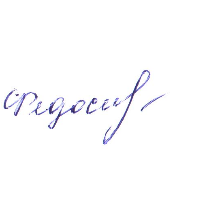 Ю.С.ФедосееваНаименование темыНаименование темыКоличество часовКоличество часовКоличество часовКоличество часовКоличество часовКоличество часовВсегоВсегоТеоретические занятияТеоретические занятияПрактические занятияПрактические занятия1.Вводное занятие.Вводное занятие.--В процессе занятийВ процессе занятийВ процессе занятий-2.История развития легкоатлетического спорта.История развития легкоатлетического спорта.--В процессе занятийВ процессе занятийВ процессе занятий-3.Гигиена спортсмена и закаливание.Гигиена спортсмена и закаливание.--В процессе занятийВ процессе занятийВ процессе занятий-4.Места занятий, их оборудование и подготовка.Места занятий, их оборудование и подготовка.11В процессе занятийВ процессе занятийВ процессе занятий15.Техника безопасности во время занятий легкой атлетикой.Техника безопасности во время занятий легкой атлетикой.--В процессе занятийВ процессе занятийВ процессе занятий-6.Ознакомление с правилами соревнований.Ознакомление с правилами соревнований.33В процессе занятийВ процессе занятийВ процессе занятий37.Общая физическая и специальная подготовка.Общая физическая и специальная подготовка.3030В процессе занятийВ процессе занятийВ процессе занятий308.Ознакомление с отдельными элементами техники бега и ходьбы.Ознакомление с отдельными элементами техники бега и ходьбы.3636В процессе занятийВ процессе занятийВ процессе занятий369.Бег на короткие дистанцииБег на короткие дистанции1414В процессе занятийВ процессе занятийВ процессе занятий1410.Эстафетный бегЭстафетный бег66В процессе занятийВ процессе занятийВ процессе занятий611.Кроссовая подготовкаКроссовая подготовка1212В процессе занятийВ процессе занятийВ процессе занятий12Контрольные упражнения и спортивные соревнованияКонтрольные упражнения и спортивные соревнованияСогласно плану спортивных мероприятийСогласно плану спортивных мероприятийСогласно плану спортивных мероприятийСогласно плану спортивных мероприятийСогласно плану спортивных мероприятийСогласно плану спортивных мероприятийПодвижные игры, баскетбол, волейболПодвижные игры, баскетбол, волейболВ процессе занятийВ процессе занятийИтого102102102102102102Содержание занятийКол-во часов  Инструктаж по ТБ. ОФП.                                                                      Изучение техники бега на короткие дистанции:- ознакомление с техникой - изучение техники бега по прямой.                                                Спортивная игра в баскетбол1,5Обучение технике спринтерского бега:- высокий старт, стартовый разгон. Спортивная игра в баскетбол1,5Обучение технике спринтерского бега: - изучение техники высокого старта - выполнение стартовых положений.                                     Спортивная игра в баскетбол1,5Обучение технике спринтерского бега:        - совершенствование техники высокого старта                                  - поворотные выходы со старта без сигнала и по сигналу.Спортивная игра в баскетбол1,5Обучение технике спринтерского бега:                                                 - изучение техники низкого старта (варианты низкого старта).  - установление стартовых колодок  - выполнение стартовых команд.                                        1,5Обучение технике спринтерского бега: - совершенствование техники низкого старта(варианты низкого старта);                                 -установление стартовых колодок. Спортивная игра в баскетбол1,5Обучение технике спринтерского бега:-   выполнение стартовых команд-  повторные старты без сигнала и по сигналу- изучение техники стартового разгона- изучение техники перехода от стартового разгона к бегу по дистанции. Спортивная игра в баскетбол1,5Обучение технике спринтерского бега:- изучение техники бега по повороту- изучение техники низкого старта на повороте- изучение техники финиширования- совершенствование в технике бега                          Спортивная игра в баскетбол1,5ОФП. Высокий старт с последующим ускорением 10-15 м. Бег 60 м. Спортивная игра в баскетбол1,5ОРУ. Контрольное занятие: бег 60 м. Подвижные игры1,5Инструктаж по ТБ. ОФП. Изучение техники прыжка в длину способом «согнув ноги»- ознакомление с техникой- изучение отталкивания- изучение сочетания разбега с отталкиванием            Спортивная игра в баскетбол.1,5ОФП. Изучение техники прыжка в длину способом «согнув ноги»-  изучение техники полетной фазы- изучение группировки и приземления.                           Спортивная игра в баскетбол.1,5ОФП. Совершенствование техники прыжка в длину способом «согнув ноги» с разбега.              - изучение прыжка в целом- совершенствование  техники     - метание мяча на результат.1,5ОФП. Контрольное занятие по прыжкам в длину. Бег в медленном темпе.1,5Инструктаж по ТБ. ОРУ. Обучение технике эстафетного бега. Подвижная игра.1,5ОРУ. Встречная эстафета. Подвижные игры1,5ОРУ. Совершенствование техники эстафетного бега. Подвижные игры.1,5Контрольное занятие: эстафета 4 по 100.1,5ОФП. Совершенствование техники метания мяча на дальность. Спортивная игра в волейбол.1,5ОФП. Совершенствование техники метания мяча на дальность. Метание набивных мячей  1 кг. Спортивная игра в волейбол.1,5ОФП. Совершенствование техники метания мяча.Метание мяча на дальность. Бег в медленном темпе1,5Соревнования по метанию мяча на дальность. Спортивная игра в волейбол.1,5Инструктаж по ТБ. ОФП. Кроссовая подготовка. Бег на средние дистанции 300-500 м. Спортивная игра в волейбол.1,5ОФП. Кроссовая подготовка. Бег на средние дистанции 400-500 м. Подвижная игра.1,5СПОФП. Бег 30, 60 м. Метание набивных мячей  1 кг. Волейбол.1,5Бег на средние учебные дистанции. Волейбол.1,5СПОФП. Составление и выполнение комплексов упражнений  специальной физической подготовки, бег в медленном темпе(2-2,5мин)Контрольный урок: бег 60 м. Подвижная игра.1,5ОФП. Кросс в сочетании с ходьбой до 800-1000 м. Спортивная игра в волейбол.1,5ОФП с набивными мячами. Контрольный урок: кросс в равномерном темпе 1000 м. Спортивная игра в волейбол.1,5СПОФП. Составление и проведение самостоятельных занятий по совершенствованию индивидуальной техники двигательных действий. Стартовый разгон. Челночный бег 3 * 10м и 6 * 10 м. Встречная эстафета.1,5ОРУ. Ходьба и бег в течение 7-8 мин. Подвижная игра.1,5Соревнования по бегу на длинные дистанции.1,5Бег 700м. Спортивная игра в волейбол.1,5Метание гранаты. Встречная эстафета. Подвижные игры1,5Кросс 900м. Подвижные игры1,5Челночный бег 3 * 10м и 4 * 9 м, Спортивная игра баскетбол.1,5ОФП. Высокий старт с последующим ускорением 10-15 м. Бег 60 м. Спортивная игра в баскетбол1,5Бег 60, 100м. Спортивная игра в баскетбол.1,5ОРУ. Совершенствование техники эстафетного бега. Подвижные игры.1,5Прыжок в длину с разбега.  Места занятий, их оборудование и подготовка1,5Кросс 1500м1,5Совершенствование техники метания мяча на дальность. Метание набивных мячей  1 кг. Спортивная игра в волейбол.1,5Кросс 2000м1,5Встречная эстафета. Стартовый разгон1,5ОФП. Кросс в сочетании с ходьбой до 800-1000 м. Спортивная игра в волейбол.1,5Развитие силы. ОФП с набивными мячами. Подвижные игры1,5Специальные беговые упражнения. ОФП1,5Эстафетный бег по повороту,4х50 м, 4х100м1,5Правила соревнований. Бег 60, 100м1,5Бег 500-800м в равномерном темпе.Игра в волейбол1,5ОФП – прыжковые упражнения, техника тройного прыжка1,5Круговая эстафета.   Передача эстафетной палочкиПодвижные игры1,5Места занятий, их оборудование и подготовка. ОРУ1,5Прыжок в длину с разбега «согнув ноги»1,5Челночный бег 3х10м и 6х10 м. Спортивная игра в баскетбол1,5Бег по пересечённой местности в чередовании с ходьбой. ОФП1,5Подвижные игры на развития быстроты1,5Прыжок в высоту «перешагивание»1,5Развитие гибкости. ОРУ на гибкость. Подвижные игры1,5Судейство соревнований. Правила.1,5Прыжок в длину с разбега. Спортивная игра баскетбол1,5Прыжок в высоту «перекидной». Спортивная игра баскетбол1,5Метание мяча, гранаты: с места и с разбега. На дальность и в цель. Спортивная игра баскетбол1,5Кросс 1000м Спортивная игра баскетбол1,5ОФП. Составление ОРУ на гибкость. Спортивная игра футбол.1,5Специальные беговые упражнения. ОФП. Спортивная игра футбол1,5Соревнования в кружке итоги года. Короткие дистанции и прыжок в длину.1,5Соревнования в кружке итоги года.Средние дистанции.Спортивная игра футбол.1,5